           Приложение № 3 к постановлению администрацииНаходкинского городского округаС Х Е М А   №  455Размещения нестационарного торгового объекта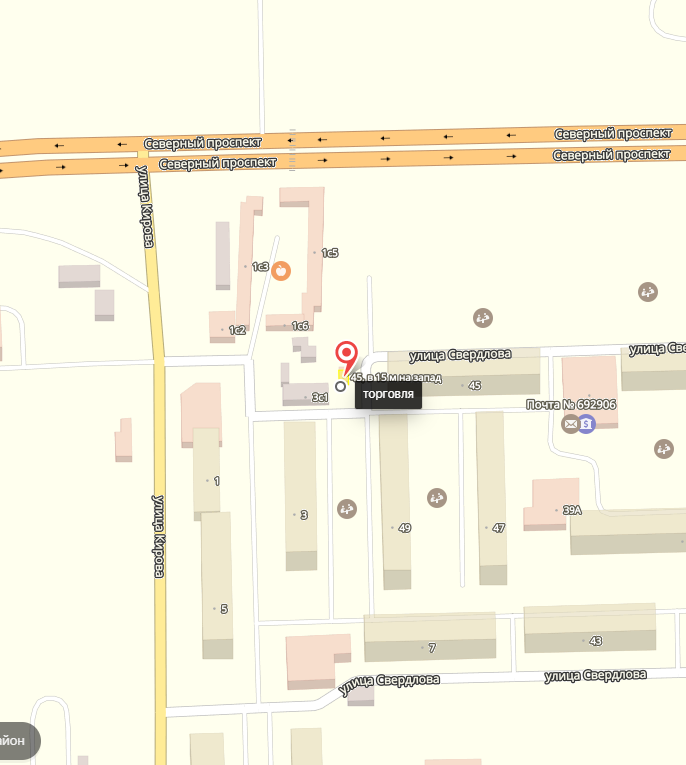 Вид нестационарного торгового объектаСпециализацияМестоположение объектаПлощадь объекта / площадь земельного участка, кв.мКоординаты земельного участка, МСКПавильон                    Продо-вольственные товарыв 15 м на запад от дома по ул. Свердлова,4532X1   330269.25	  Y1   2237868.94X2   330276.84	  Y2   2237868.83X3   330276.84	  Y3   2237873.13X4   330269.30	  Y4   2237873.21X5   330269.25	  Y5   2237868.94